Memorandum 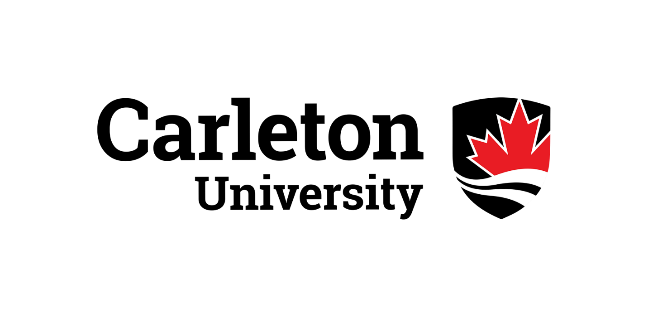 (Professional Services)Note: For academics, please contact your respective Dean/University Librarian office directly. Date:  Department: Re: 	Notice of Retirement This is a notice of my retirement effective <<Date>>.  <<Optional additional information>>Employee (print name) & ID 	 	(signature)  	 	(date) Manager/Chair/Director 	 	(signature)  	 	(date)  	(print name) 	 	 	 	 	 Cc:  Assistant Vice-President of Human Resources                     (humanresources@carleton.ca)  